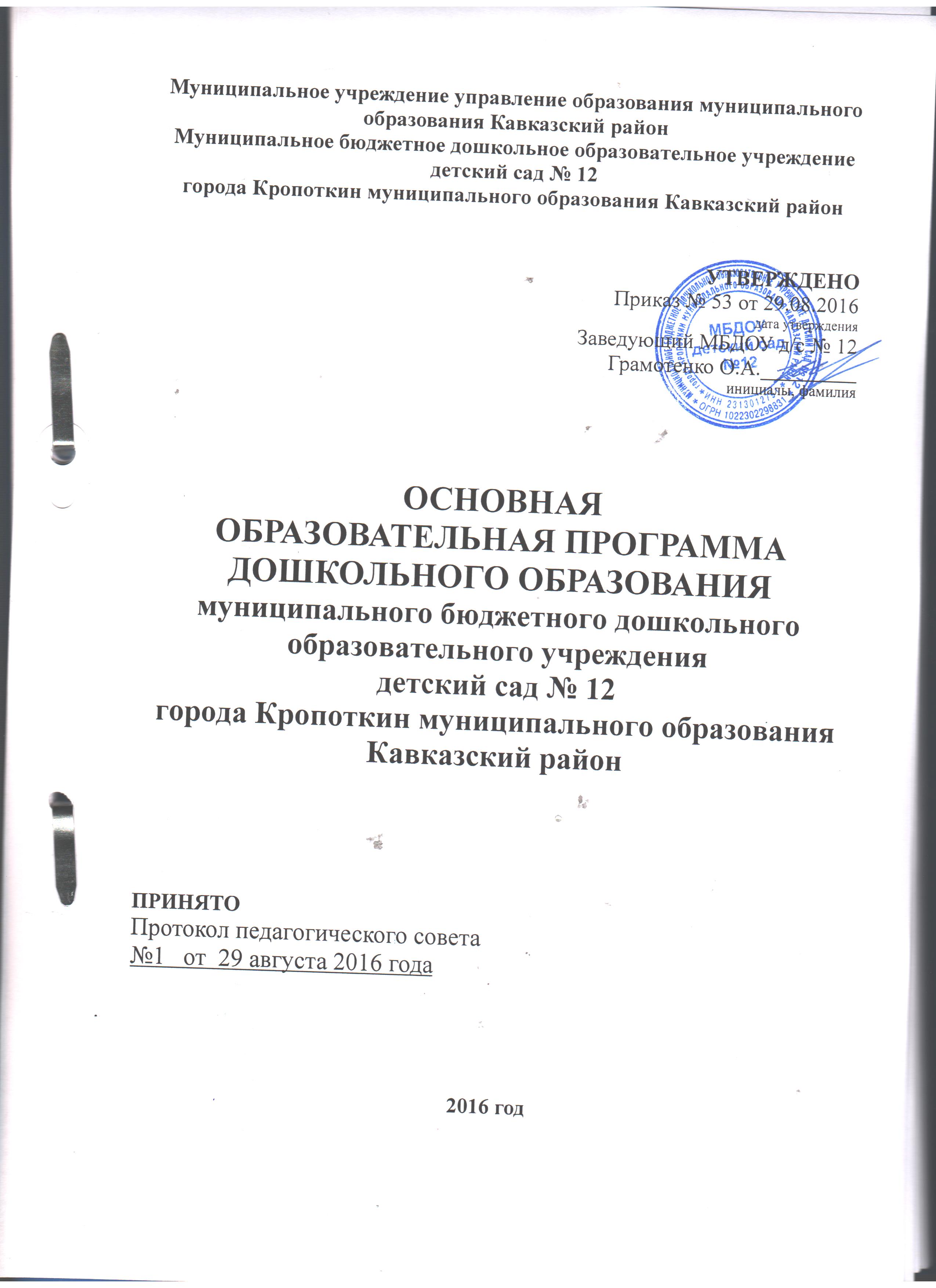 Презентация основной образовательной программы МБДОУ д/с №12    Основная образовательная программа МБДОУ разработана в соответствии с основными нормативно-правовыми документами по дошкольному воспитанию:- Конституцией РФ-  Законом РФ «Об образовании»,- Федеральный государственный образовательный стандарт дошкольного образования (Утвержден приказом Министерства образования и науки Российской Федерации от 17 октября 2013 г. N 1155);-«Порядок организации и осуществления образовательной деятельности по основным общеобразовательным программа — образовательным программа дошкольного образования» (приказ Министерства образования и науки РФ от 30 августа 2013 года №1014 г. Москва);-Декларацией прав ребенка;-  СанПиН. 2.4Л.3049 -13 от 15.05.2013г. № 26- с Уставом муниципального бюджетного дошкольного образовательного учреждения детский сад №12 города Кропоткин муниципального образования Кавказский район,Лицензией на право осуществления образовательной деятельности по образовательным программам, указанным в приложениях (серия 23 Л01 № 0001913, регистрационный номер 05080 от 10 декабря 2012 г. Приказ от 10.12.2014 №9123)Лицензией на осуществление медицинской деятельности (серия ЛО23-01 № ЛО23-01-004654, от 17 мая 2012 г., срок действия бессрочно), договором с учредителем, договором между родителями (законными представителями) и детским садом, другими внутренними локальными актами ДОУ,- договором с учредителем, договором между родителями (законными представителями) и детским садом, другими внутренними локальными актами ДОУ.ООП ДО направлена на разностороннее развитие детей с 2 до 7 лет, с учётом их возрастных и индивидуальных особенностей, в том числе достижение детьми дошкольного возраста уровня развития, необходимого и достаточного для успешного освоения ими образовательных программ начального общего образования, на основе индивидуального подхода к детям дошкольного возраста и специфичных для детей дошкольного возраста видов деятельности. ООП ДО определяет комплекс основных характеристик дошкольного образования (объём, содержание и планируемые результаты в виде целевых ориентиров дошкольного образования), требования к условиям реализации Программы. Программа направлена на создание условий развития ребёнка, открывающих возможности для его позитивной социализации, его личностного развития, развития инициативы и творческих способностей на основе сотрудничества со взрослыми и сверстниками и соответствующими возрасту видами деятельности (игры, познавательной и исследовательской деятельности, в форме творческой активности, обеспечивающей художественно – эстетическое развитие ребёнка); на создание развивающей образовательной среды, которая представляет собой систему условий социализации и индивидуализации детей. Содержание ООП ДО обеспечивает развитие личности, мотивации и способностей детей в различных видах деятельности и охватывает следующие направления развития и образования детей (образовательные области): социально-коммуникативное развитие; познавательное развитие; речевое развитие; художественно-эстетическое развитие; физическое развитие. ООП ДО  направлена на решение следующих задач: 1) охраны и укрепления физического и психического здоровья детей, в том числе их эмоционального благополучия;2) обеспечения равных возможностей для полноценного развития каждого ребенка в период дошкольного детства независимо от места жительства, пола, нации, языка, социального статуса, психофизиологических и других особенностей (в том числе ограниченных возможностей здоровья);3) обеспечения преемственности целей, задач и содержания образования, реализуемых в рамках образовательных программ различных уровней (далее - преемственность основных образовательных программ дошкольного и начального общего образования);4) создания благоприятных условий развития детей в соответствии с их возрастными и индивидуальными особенностями и склонностями, развития способностей и творческого потенциала каждого ребенка как субъекта отношений с самим собой, другими детьми, взрослыми и миром;5) объединения обучения и воспитания в целостный образовательный процесс на основе духовно-нравственных и социокультурных ценностей и принятых в обществе правил и норм поведения в интересах человека, семьи, общества;6) формирования общей культуры личности детей, в том числе ценностей здорового образа жизни, развития их социальных, нравственных, эстетических, интеллектуальных, физических качеств, инициативности, самостоятельности и ответственности ребенка, формирования предпосылок учебной деятельности;7) обеспечения вариативности и разнообразия содержания Программ и организационных форм дошкольного образования, возможности формирования Программ различной направленности с учетом образовательных потребностей, способностей и состояния здоровья детей;8) формирования социокультурной среды, соответствующей возрастным, индивидуальным, психологическим и физиологическим особенностям детей;9) обеспечения психолого-педагогической поддержки семьи и повышения компетентности родителей (законных представителей) в вопросах развития и образования, охраны и укрепления здоровья детей.10)  воспитывать уважение к правам и свободам человека, любви к окружающей природе, Родине, семье.ООП ДО включает три основных раздела: целевой, содержательный и организационный. Целевой раздел включает в себя пояснительную записку и планируемые результаты освоения ООП ДО. Результаты освоения образовательной программы представлены в виде целевых ориентиров дошкольного образования, которые представляют собой социально-нормативные возрастные характеристики возможных достижений ребёнка на этапе завершения уровня дошкольного образования. Формы обучения: -организованная образовательная деятельность;-совместная деятельность детей и взрослых;-организация самостоятельной деятельности детей.Организованная образовательная деятельность реализуется через организацию различных видов деятельности, культурных практик с использованием разнообразных форм, методов и средств, выбор которых осуществляется как педагогом, так и педагогом вместе с детьми, с учетом их возрастных, индивидуальных особенностей и интересов.Организованная образовательная деятельность – это форма организации обучения в детском саду, имеющая определенную структуру: начало, основную часть и окончание – «открытый конец».Совместная деятельность детей и взрослых – все виды взаимодействия детей и взрослых в рамках освоения образовательных областей и режимных моментов, учитывающих мотивацию ребенка.Содержательный раздел представляет общее содержание ООП ДО, обеспечивающее полноценное развитие личности детей. ООП ДО  состоит из обязательной части и части, формируемой участниками образовательных отношений (вариативная часть).Обязательная часть Программы отражает комплексность подхода, обеспечивая развитие детей во всех пяти образовательных областях.     Обязательная часть разработана на материалах примерной основной общеобразовательной программы дошкольного образования с учётом используемых вариативных программ: О.С Ушаковой «Развитие речи дошкольников», О.В. Дыбиной «Ребенок и окружающий мир», С.А.Козловой  «Я- человек». Образовательная программа разработана с учетом специфики национальных, социокультурных и иных условий, в которых осуществляется образовательная деятельность с детьми дошкольного возраста.Организационный раздел содержит описание материально-технического обеспечения ООП ДО, включает распорядок и режим дня, а также особенности традиционных событий, праздников, мероприятий; особенности организации предметно-пространственной среды, особенности взаимодействия педагогического коллектива с семьями воспитанников. Цель взаимодействия педагогического коллектива ДОУ с семьёй заключается в обеспечении разносторонней поддержки воспитательного потенциала семьи, помощи родителям в осознании самоценности дошкольного периода детства как базиса для всей последующей жизни человека. Взаимодействие с родителями (законными представителями) по вопросам образования ребёнка происходит через непосредственное вовлечение их в образовательную деятельность, посредством создания образовательных проектов совместно с семьёй на основе выявления потребностей и поддержки образовательных инициатив семьи. Эффективное взаимодействие педагогического коллектива ДОУ и семьи возможно только при соблюдении комплекса психолого-педагогических условий: - поддержка эмоциональных сил ребёнка в процессе его взаимодействия с семьёй, осознание ценности семьи как «эмоционального тыла» для ребёнка; - учёт в содержании общения с родителями разнородного характера социокультурных потребностей и интересов; - нацеленность содержания общения с родителями на укрепление детско-родительских отношений; - сочетание комплекса форм сотрудничества с методами активизации и развития педагогической рефлексии родителей; - практическая направленность психолого-педагогических технологий сотрудничества с семьями на овладение родителями разными видами контакта и общения с ребёнком (вербального, невербального, игрового). В современных  условиях дошкольное образовательное учреждение является единственным общественным институтом, регулярно и неформально взаимодействующим с семьей,  то есть  имеющим возможность оказывать  на неё  определенное влияние.      В основу совместной деятельности семьи и дошкольного учреждения заложены следующие принципы:единый подход к процессу воспитания ребёнка;открытость дошкольного учреждения для родителей;взаимное доверие  во взаимоотношениях педагогов и родителей;уважение и доброжелательность друг к другу;дифференцированный подход к каждой семье;равно ответственность родителей и педагогов.На сегодняшний день в ДОУ  осуществляется интеграция общественного и семейного воспитания дошкольников со следующими категориями родителей:		- с семьями воспитанников;		- с  будущими родителями. 4.2. Возрастные и индивидуальные особенности контингента детей, воспитывающихся в образовательном учрежденииОсновная общеобразовательная программа МБДОУ д/с № 12  составлена с учетом возрастных и индивидуальных особенностей детей дошкольного возраста и охватывает возрастные периоды физического и психического развития детей с 2-х до 7 лет.Возрастные и индивидуальные характеристики особенностей развития  детей раннего и дошкольного возраста, воспитывающихся в образовательном учреждении соответствуют возрастным и индивидуальным характеристикам особенностей развития  детей раннего и дошкольного возраста пилотного варианта примерной образовательной программы дошкольного образования «От рождения до  школы» Н.Е.Вераксы, Т.С.Комаровой, М.А.Васильевой- 3-е издание М.: МОЗАИКА –СИНТЕЗ, 2014 г., что соответствует п.2.12 ФГОС.Возрастные и индивидуальные характеристики особенностей развития  детей дошкольного возраста с общим недоразвитием речи,  воспитывающихся в образовательном учреждении соответствуют возрастным и индивидуальным характеристикам особенностей развития детей дошкольного возраста с общим недоразвитием речи программно-методическим рекомендациям «Воспитание и обучение детей дошкольного возраста с общим недоразвитием речи» Т. Б. Филичевой, Т. В. Тумановой, Г. В. Чиркиной. -2-е изд., стереотип.- М.: Дрофа, 2010Целевые ориентиры Планируемые результаты освоения детьми  образовательной программы дошкольного образования в обязательной части соответствуют планируемым результатам освоения детьми пилотного варианта примерной образовательной программы дошкольного образования «От рождения до  школы» Н.Е.Вераксы, Т.С.Комаровой, М.А.Васильевой- 3-е издание М.: МОЗАИКА –СИНТЕЗ, 2014 г что соответствует п.2.12 ФГОС.Планируемые результаты освоения детьми  образовательной программы дошкольного образования в коррекционной части соответствуют планируемым результатам освоения программно-методических рекомендаций «Воспитание и обучение детей дошкольного возраста с общим недоразвитием речи» Т. Б. Филичевой, Т. В. Тумановой, Г. В.Чиркиной. -2-е изд., стереотип.- М.: Дрофа,2010 г.4.3. Система  взаимодействия  с родителямиСистема  взаимодействия  с родителями  включает:ознакомление родителей с результатами работы ДОУ на общих родительских собраниях, анализом участия родительской общественности в жизни ДОУ;ознакомление родителей с содержанием работы  ДОУ, направленной на физическое, психическое и социальное  развитие ребенка;участие в составлении планов: спортивных и культурно-массовых мероприятий, работы родительского комитета целенаправленную работу, пропагандирующую общественное дошкольное воспитание в его разных формах;обучение конкретным приемам и методам воспитания и развития ребенка в разных видах детской деятельности на семинарах-практикумах, консультациях и открытых занятияхЗадачи психолого-педагогической поддержки семейи повышения компетентности родителей Оказывать родителям (законным представителям) дифференцированную психолого - педагогическую помощь в семейном воспитании детей от двух месяцев до начала их школьной жизни, в том числе, по вопросам инклюзивного образования (в случае его организации).Способствовать повышению компетентности родителей (законных представителей) в вопросах развития и образования детей, охраны и укрепления их физического и психического здоровья, развития их индивидуальных способностей.Вовлекать родителей и других членов семей воспитанников непосредственно в образовательную деятельность дошкольной организации.Поддерживать образовательные инициативы родителей в сфере дошкольного образования детей.Формирование психолого - педагогических знаний родителей; Приобщение родителей к участию  в жизни ДОУ;Оказание помощи семьям воспитанников в развитии, воспитании и обучении детей;Изучение и пропаганда лучшего семейного опыта.В муниципальном бюджетном дошкольном образовательном учреждении детский сад № 12 функционируют 7  дошкольных групп, из них:Первая младшая группа …………………………………………... дети с 2 до 3 летМладшая группа …………………………………………………    дети с 3 до 4 лет.Средняя группа…………………………………………………..     дети с 4 до 5 лет.Старшая  группа …………………………..………………………. дети с 5 до 6 лет.Подготовительная к школе  группа……………………………..   дети с 6 до 7 лет1 Подготовительная к школе коррекционная  группа ………… дети с 6 до 7 лет.2 Подготовительная к школе коррекционная  группа ………… дети с 6 до 7 лет.4.4. Используемые примерные ПрограммыОсновная общеобразовательная программа ДО  строится на базе Примерной общеобразовательной программы дошкольного образования «От рождения до школы» под ред. Н.Е.Вераксы, Т.С.Комаровой, М.А.Васильевой, составленной в соответствие с ФГОС.          Кроме того,  используются следующие парциальные программы:- Здоровый малыш. Программа оздоровления детей в ДОУ.   З.И.Берсенева. Творческий центр Сфера.М., 2003, - «Цветные ладошки» парциальная программа художественного- эстетического развития детей 2-7 лет  в изобразительной деятельности -  Лыкова И.А. – М.: Цветной мир, 2015 г.- Конструирование и художественный труд в детском саду Л.В.Куцакова- М.: ТЦ Сфера, 2012 г.- парциальная программа О.С Ушаковой «Развитие речи дошкольников», Москва, 2001;- в  «Социально-коммуникативной  области»- программа социального развития ребенка С.А.Козловой «Я- человек», Москва , 2000.   Поскольку с 2015 года в детском саду существуют и коррекционные речевые группы – для них составлена «Рабочая программа коррекционно-развивающей работы в группах ОНР с детьми 5-7 лет» на  основе программы  «Воспитание и обучение детей дошкольного возраста с общим недоразвитием речи» Т. Б. Филичевой, Т. В. Тумановой, Г. В. Чиркиной. -2-е изд., стереотип.- М.: Дрофа, 2010 г. С учетом методических рекомендаций О.С. Гомзяк  «Комплексный подход к преодолению ОНР у дошкольников ». Участие родителейв жизни ДОУФормы участияПериодичностьсотрудничестваВ проведении мониторинговых исследований-Анкетирование- Социологический опрос-интервьюирование- «Родительская почта»3-4 раза в годПо мере необходимости1 раз в кварталВ создании условий- Участие в субботниках по благоустройству территории;-помощь в создании предметно-развивающей среды;-оказание помощи в ремонтных работах;2 раза в годПостоянноежегодноВ управлении ДОУ- участие в работе родительского комитета, Совета ДОУ; педагогических советах.По плануВ просветительской деятельности, направленной на  повышение педагогической культуры, расширение информационного поля родителей-наглядная информация (стенды, папки-передвижки, семейные и групповые фотоальбомы, -фоторепортажи -памятки;-создание странички на сайте ДОУ;-консультации, семинары, семинары-практикумы, конференции;- распространение опыта семейного воспитания;-родительские собрания;- выпуск газеты для родителей 1 раз в кварталОбновление постоянно1 раз в месяцПо годовому плану1 раз в квартал1 раз в кварталВ воспитательно-образовательном процессе ДОУ, направленном на установление сотрудничества и партнерских отношенийс целью вовлечения родителей в единое образовательное пространство-Дни открытых дверей.- Дни здоровья.- Недели творчества- Совместные праздники, развлечения.-Встречи с интересными людьми- Участие в творческих выставках, смотрах-конкурсах- Мероприятия с родителями в рамках проектной деятельности2 раза в год1 раз в квартал2 раза в годПо плануПо плану1 раз в кварталПостоянно по годовому плану2-3 раза в год